	Duval County Soil and Water Conservation District	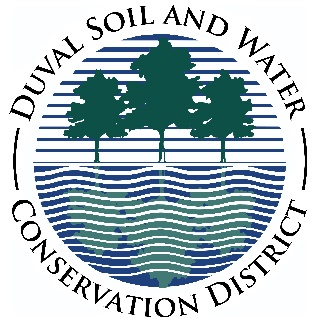 FULL BOARDWednesday, November 20, 2019 3:30 p.m.Duval Agricultural Extension Office1010 N. McDuff Ave, Jacksonville, FL 32254Supervisors in Attendance: Allen Moore, Ed Wright, Hunter Anderson, Jennifer Casey, James CookAffiliate Members: Antoinette Jones, Joshua Rosenberg, Partners: Jon Johnson (FFS)General Public: NoneMeeting Called to Order: 3:30 p.m.Silent Prayer/Pledge of AllegianceOpening Comments from the Chair – It was a full month and we set high attendance records for our last Full Board meeting and our Start Farming eventPartner CommentsJon Johnson (FFS) Recently worked with students finishing fire school, is planning participation in Envirothon, an Arbor Day event in January and the Jacksonville Arbor Day event in April with COJ, as well as other community engagement projectsFFS has many land management and stewardship plans in process for landowners in Duval CountyChairman states that we can strengthen our partnership and coordinate with various agencies to maximize all our effortsAl Oliver (NRCS)Not in attendance - Will submit report by email for the recordSecretary’s Report – Jennifer CaseyMinutes from last meeting MOTION by Jennifer Casey to approve the Full Board minutes from 10/16/19, Plan of Work Subcommittee minutes from 11/5/19, and Local Working Group minutes from 11/6/19 SECOND by James CookIN FAVOR UnanimousReport from 10/23/19 Special Meeting is provided by Allen and reviewedMOTION by Jennifer Casey to approve the Special Meeting report from 10/23/19 SECOND by James CookIN FAVOR UnanimousTreasurer’s Report – Hunter AndersonSeptember Expenses: $182.90 (Tabling materials, Treat Our Teachers event costs). September Income: $230.00 ($100.00 sponsorship check, $130.00 refund for AFCD event registration). Balance: $5,396.38. Anticipated Income: $5000.00 (JEPB grant 2nd installment). Anticipated Expenses: $70.00 reimbursement for Env. Symposium, $40.00 excess cost for Env. Symposium, $250.00 Farm City lunch donation, $79.00 website renewal, $268.00 brochures, $47.95 Buttons.October Expenses: $759.95 ($70.00 reimbursement for Env. Symposium, $40.00 excess cost for Env. Symposium, $250.00 Farm City lunch donation, $79.00 website renewal, $268.00 brochures, $47.95 Buttons). October Income: 0. Balance: $4,636.43. Anticipated Income: $5000.00 (JEPB grant 2nd installment). Anticipated Expenses: $75.99 business cards for affiliates, $200.00 Treat Our Teachers event costs, brochure reimbursement, photo contest award, special district fee, AFCD membership fees, Envirothon mailing receiptsMOTION by Hunter Anderson to approve Treasury Reports from September and October 2019SECOND by James CookIN FAVOR UnanimousMOTION by James Cook to pay Special District fee of $175.00 SECOND by Hunter AndersonIN FAVOR UnanimousMOTION by Hunter Anderson to pay NACD membership fees in the amount of $125.00SECOND by James CookIN FAVOR UnanimousMOTION by Hunter Anderson to approve a $25 award for each category win in this year’s contestSECOND by James CookIN FAVOR UnanimousSupervisor Training – Ed WrightEd sent the titles of the two training videos to view before the end of year to count toward 2019 required training and a face to face training will occur in 2020Jennifer will prepare a form to sign upon completion for the recordAnnual Report – Tiffany Bess is designingWebsite Ad Request – Josie will send an email to realtor to declineTabling EventsRoot 2 STEM Science Symposium – James attended the event where the focus was on composting and workshops. High school and college students were in attendance. He recommends we participate in future events.STEM Night in Hilliard – Did not attend and Josie will send regrets on behalf of the boardDinsmore Elementary – No one was available to attendJosie will make a document on the shared drive with all tabling requests for board members to note their availability or commitmentAll board member should have 25 copies of each of our primary materials (DSWCD brochures and Poster & Speech Contest forms) on hand if neededAllen will send a link to other types of materials available for our tabling eventsNo response yet to our available position of Educational Programs coordinator, but it has been shared to FacebookBylaws –Ed will call John Barnes for an updateTreat Our Teachers Oct Meeting – Jennifer CaseyAttendance not as high for this second event, but we did have teachers from Clay, Duval, Nassau counties presentJennifer will be meeting with Susan Carew of DCPS Green Champions and will discuss ideas to continue our outreach to teachersStart Farming Panel – Jennifer CaseyWonderful event with approximately 70 people in attendanceAd on Facebook was seen by over 18k people – over 600 FB responsesEventbrite worked very well for registration and attendanceConsider the middle of November next year for a date not too close to Jacksonville FairThe information about this year’s event was not easily accessible on our websiteLocal Working Group – Ed WrightNext year we need to get RSVPs and need to announce date of stakeholders meetingConsider emailing attendees with the minutes and date for stakeholders meetingWe need resource concerns to submit to the NRCS state committee by Dec 4MOTION by Jennifer Casey to cancel January 1, 2020 Plan of Work Subcommittee meeting due to the holidaySECOND by Ed WrightIN FAVOR UnanimousMOTION by James Cook to schedule the Local Working Group Stakeholders Meeting for January 8, 2020 at 3:30 at the County Extension (pending availability)SECOND by Ed WrightIN FAVOR Unanimous2020 Envirothon Report- Next meeting is Dec 5 at 3:30 p.m. at Extension office2020 Land Judging Competition – Diamond D to host the 2020 competition2020 Speech and Poster ContestWe need a blog post in order to advertise the eventJennifer will send Josie a list of all website updates needed for past and future eventsMOU with Wealth Watchers – We need to document our arrangement for the A Philip Randolph park projectUrban Agriculture Conservation Grant – Deadline is December 31, 2019Records Management Compliance – Allen provides Hunter with a form due on December 31 to be addressed at next planning meetingNew BusinessMOTION by Jennifer Casey to sponsor White Harvest Farms Holiday Festival for $50SECOND by James CookIN FAVOR UnanimousPublic Comment - None
Meeting Adjourned: 5:00 p.m.